
18 октября в лицее прошел школьный этап ВСОШ по обществознанию. Специфика ВсОШ по обществознанию обусловлена особенностями самого предмета. Это довольно широкая дисциплина, которая включает разделы по социологии, политологии, экономики, праву, культурологии и философии. На олимпиаде есть вопросы из всех указанных областей, а еще задачи на логику и общую гуманитарную эрудицию.

Огромный плюс олимпиады по обществознанию в том, что она не бывает скучной: задания на каждом этапе нестандартные и заставляют подумать, чтобы найти нетривиальные решения. Составители вопросов проверяют не только ваши знания, но и способность решать реальные кейсы и обсуждать социальные проблемы с опорой на теорию.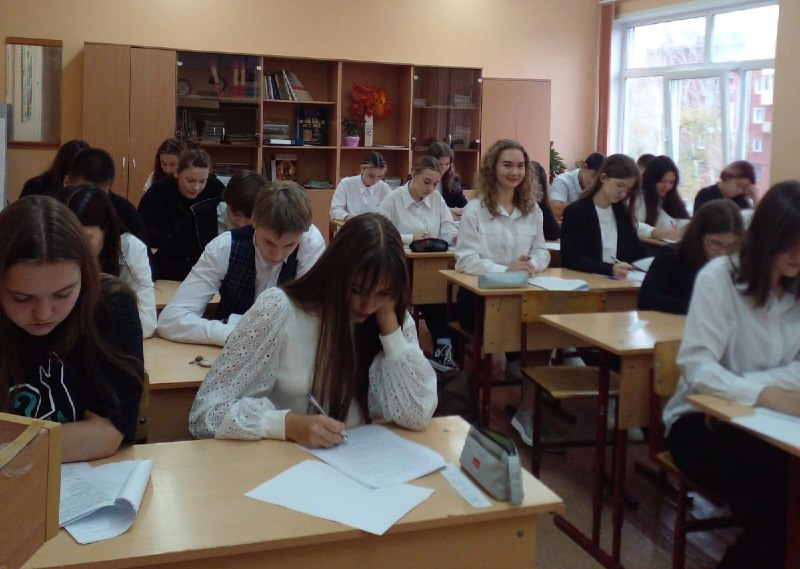 